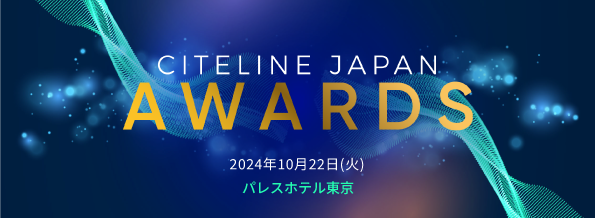 Licensing Deal of the YearLicensing Deal of the Yearが対象とするディールとは、特定の薬剤やプロジェクトまたは研究開発アセットを、ある企業から別の企業へさらなる開発・販売のためにライセンス供与することをいいます。特定の治療戦略や作用機序を探求する、より複雑で広範な企業間の提携は本カテゴリーの対象に含まれません。金銭的価値や戦略的価値、両社に与えるメリットまで、様々な側面から評価します。2023年7月1日から2024年6月30日の間に締結されたライセンス契約を審査対象とします。3ページ目以降の「エントリー内容」欄で以下の項目に回答してください。ディールの概要、関与した企業名、薬剤、権利の内容など契約一時金とマイルストーンの金額ディールに含まれる市場（国）、適応症。当該ディールは新市場への参入を可能にするかどうかライセンス製品がライセンシーまたはライセンサーのビジネスに与える戦略的価値ライセンス製品がライセンシーの他のパイプラインや特定の疾患製品群を補完する最良の候補であったこと、あるいはライセンサーの事業戦略にどのように適合したか説明して下さい以下の１～７の項目を記入して下さい１．エントリーする企業名：２．エントリーフォームを提出する方の氏名：３．エントリーフォームを提出する方の企業名または所属先 （代理店や第三者によるノミネートなどを想定しています。上記「エントリーする企業名」と異なる場合のみ記入）：４．連絡先メールアドレス：５．エントリーする企業のウェブサイトURL：６．エントリーする企業のTwitterハンドル（ある場合のみ）：７．参考資料（エントリー内容に関連するオンライン資料のリンク（URL）を入力して下さい）(任意)■エントリー内容の要約（日本語500字以内、英語の場合は250単語以内）エントリー内容の要約を下記の矢印の箇所から入力して下さい。授賞式で配布するプログラムなど本アワードの案内資料に利用しますので機密情報は含まないで下さい。 →■エントリー内容（日本語3000字以内、英語の場合は1500単語以内）１ページ目に記載の要件を踏まえて、下記の矢印の箇所からエントリー内容を入力して下さい。→